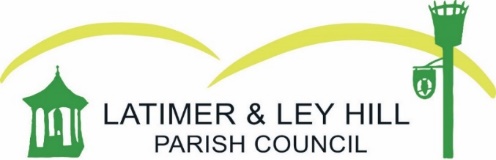 Councillors are hereby summoned to attend a MEETING OF THE PARISH COUNCIL to be held on Thursday 15th February at St Mary Magdalene Church Hall, 7.15pmMembers of the public and press are entitled to be at the following meeting in accordance with the Public Bodies (Admission to Meeting) Act 1960 Section 1 extended by Local Government Act 1972 Section 100 unless precluded by the Parish Council by resolution during the whole or part of the proceedings.  Such entitlement does not however include the right to speak on any other matter except at the commencement of the meeting given over specifically for that purpose.AgendaApologies for absenceRegister of InterestsPublic quarter hourApproval of minutes from 9th JanuaryActions from last meetingFinanceApproval of January finance reportDate for finance meetingBurial GroundEnquiriesMemorial permit for approvalPlanning Applications for considerationPL/23/4139/FA – Jasons Cottage, Jasons HillEnforcement/BreachesSpencer FarmCommon Land  Council Business Scout HutParish walks Litter Blitz (2nd March)Bird box updateAPMMeadham’s FarmDate of future meeting: 21st March, 